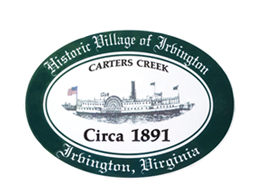 THE TOWN OF IRVINGTON PLANNING COMMISSION REGULAR CALLED MEETING IRVINGTON TOWN OFFICE, 4203 IRVINGTON RD., IRVINGTON, VATUESDAY, JANUARY 4, 2022; 6:30PMCall to order – Tom Chapman, Vice Chair(Swearing in of Ruth Fuller by Mayor Harris)Roll Call and Determination of Quorum- T. Chapman, Vice Chair3. 	Approve Minutes December 7, 2021Report from Vice Chair – Tom ChapmanReport from Zoning Administrator – Justin NelsonOld BusinessResults of Business Survey - Justin NelsonDiscuss Designated Outdoor Refreshment Area – A. PollardNew Business Discuss guidelines for CUPs/CUPs in RPA- J. NelsonNext meeting Planning Commission vote to Regularly Scheduled Meetings on the first Tuesday of the month at the Town Office or have Special Called Meetings at Irvington Baptist Church.  The scheduled needs to be posted in the Rappahannock Record in January.9. 	Adjourn